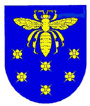 VARĖNOS ŠVIETIMO CENTRASKodas 195328546, J. Basanavičiaus g. 9, 65183 Varėna, tel. (8~310) 3 15 34, faks. (8~310) 3 13 30el. p. svietimo.centras@varena.ltUgdymo įstaigų vadovamsGEGUŽĖS MĖN. TEIKIAMŲ PASLAUGŲ PLANAS 2021 m. balandžio 30 d. Nr. V-5-104                                                                                                                                                                                                                                                                                                                                                                                                                                                                  VarėnaĮ renginius įprastinė registracija nevykdoma. Pasirenkamas renginys/susitikimas ir kreipiamasi į plane nurodytą kuratorių el. paštu arba tel. (8 310) 31 534 ir (8 310) 31 232 bei prašoma atsiųsti nuorodą prisijungimui. Jungiamasi likus 5 min. iki renginio/susitikimo pradžios.Varėnos moksleivių kūrybos centro direktorius,atliekantis Varėnos švietimo centro direktoriaus funkcijas			                              			                                 Raimondas ŽilinskasI. Stadalnykienė(8 310) 31 534Eil. Nr.Renginio/susitikimo tema ir lektoriusData/laikasPrisijungimo platformaKuratorius ir registracijos nuorodaPedagogų kompetencijų tobulinimo veikla Pedagogų kompetencijų tobulinimo veikla Pedagogų kompetencijų tobulinimo veikla Pedagogų kompetencijų tobulinimo veikla Pedagogų kompetencijų tobulinimo veikla SeminaraiSeminaraiSeminaraiSeminaraiSeminarai1Varėnos ,,Ryto“ progimnazijos mokytojams 40 val. programa „Mokyklos bendruomenės telkimas“. Lektorė – Lidija Laurinčiukienė, švietimo ir verslo konsultantė, nepriklausoma žurnalistė.13, 19, 26 d.12 val.Video konferencijų, mokymų, pasitarimų platforma ZOOMDalia Šiškevičiūtė,el. p. ddalyte@gmail.com tel. (8 310) 31 534mob. (8 627) 73 6922Varėnos ,,Ryto“ progimnazijos mokytojams 40 val. programa „Mokyklos bendruomenės telkimas“.Lektorius – Rytis Komičius, Vilniaus Vytauto Didžiojo gimnazijos direktorius.17, 24 d. 12 val.Video konferencijų, mokymų, pasitarimų platforma ZOOMDalia Šiškevičiūtė,el. p. ddalyte@gmail.com tel. (8 310) 31 534mob. (8 627) 73 6923Varėnos ,,Ryto“ progimnazijos mokytojams 40 val. programa „Mokyklos bendruomenės telkimas“.Lektorius – Evaldas Karmaza, psichologas.Birželio 10 d. 12 val.Video konferencijų, mokymų, pasitarimų platforma ZOOMDalia Šiškevičiūtė,el. p. ddalyte@gmail.com tel. (8 310) 31 534mob. (8 627) 73 692ParodosParodosParodosParodosParodos1Varėnos rajono ikimokyklinio ir priešmokyklinio ugdymo įstaigų virtuali  paroda „Mano mamytė - pati gražiausia“. Organizatorės: Varėnos „Pasakos“ vaikų lopšelio-darželio priešmokyklinio ugdymo pedagogės Danutė Česnulienė ir Skaistė Kudžmaitė.3-10 dienomisVarėnos „Pasakos“ vaikų lopšelio-darželio interneto svetainėje http://varenospasaka.lt  Eugenija Bušniauskienė,el. p. svietimo.centras@varena.lttel. (8 310) 31 5342Respublikinė ikimokyklinio ir priešmokyklinio ugdymo įstaigų, pedagogų ir vaikų virtuali piešinių paroda „Mažos širdelės ritmu“. Skaitmeninėse piešinių fotografijose turi atsispindėti vaikų įsimintiniausios šiandienos akimirkos, išgyventi šilčiausi jausmai, atrastos gražiausios bundančios gamtos spalvos.Pedagogas gali atsiųsti ne daugiau kaip dvi fotografijas. Darbai siunčiami JPG formatu (nuotraukos pavadinime turi būti parašyta kūrybinio darbelio pavadinimas, autorius, įstaiga), atsiunčiama el. paštu: vaiku.gynimo.diena@gmail.com nuo 2021 m. gegužės 3 d. iki 2021 m. gegužės 20 d. Prie nuotraukos siunčiama lentelė, priedas Nr.1. Organizatorės: Varėnos ,,Žilvičio“ vaikų lopšelio-darželio priešmokyklinio ugdymo mokytoja metodininkė Irena Nedzveckienė, ikimokyklinio ugdymo vyresnioji mokytoja Silva Mikučionytė-Bingelienė.Parodos nuostatus ir dalyvio anketą (Priedas Nr.1) rasite čia:https://www.varenossc.lt/kvieciame-dalyvauti-respublikineje-parodoje-mazos-sirdeles-ritmu/ Gegužės 25 – birželio 8 dienomisVarėnos „Žilvičio“ vaikų lopšelio-darželio internetinėje svetainėje https://www.varenoszilvitis.lt/, darželio facebook paskyroje https://www.facebook.com/zilvitis.varena, Varėnos švietimo centro tinklalapyje www.varenosssc.lt ir jų facebooke paskyroje https://www.facebook.com/Varenossvietimocentras.Eugenija Bušniauskienė,el. p. svietimo.centras@varena.lttel. (8 310) 31 534Pedagoginių psichologinių paslaugų skyriaus veiklaPedagoginių psichologinių paslaugų skyriaus veiklaPedagoginių psichologinių paslaugų skyriaus veiklaPedagoginių psichologinių paslaugų skyriaus veiklaPedagoginių psichologinių paslaugų skyriaus veikla1Individualios specialiųjų pedagogų, logopedo ir psichologo konsultacijosAr konsultacijų teikimas vyks kontaktiniu ar nuotoliniu būdu priklausys nuo šalies ir rajono atsakingų institucijų rekomendacijų dėl karantino ribojimų.Pirmadieniais – penktadieniais 9-16 val.Skype, Messenger, Haghout ir ZOOM Irena Nedzveckienė, Gražina Maziukienė, Inga Sereičikienė ir Laimutė Lukošiūnienėel. p. svietimocentro.ppps@gmail.comtel. (8 310) 31 2322	Varėnos „Ryto“ progimnazijos mokinių įvertinimas, auklėtojų, mokytojų ir tėvų konsultavimas, vaiko gerovės komisijos dokumentų analizė.4, 6, 25, 27 d. 8-12 val.Pedagoginių psichologinių paslaugų skyriujesvietimocentro.ppps@gmail.comtel. (8 310) 31 2323Senosios Varėnos „Nykštuko“ vaikų lopšelio-darželio mokinių įvertinimas, auklėtojų, mokytojų ir tėvų konsultavimas, vaiko gerovės komisijos dokumentų analizė.4, 6, 11, 13 d. 8-12 val.Pedagoginių psichologinių paslaugų skyriujesvietimocentro.ppps@gmail.comtel. (8 310) 31 2324Varėnos rajono Matuizų pagrindinės mokyklos mokinių įvertinimas, auklėtojų, mokytojų ir tėvų konsultavimas, vaiko gerovės komisijos dokumentų analizė.11, 13, 18, 20 d. 8-12 val.Pedagoginių psichologinių paslaugų skyriujesvietimocentro.ppps@gmail.comtel. (8 310) 31 2325Varėnos rajono Merkinės V. Krėvės gimnazijos mokinių įvertinimas, auklėtojų, mokytojų ir tėvų konsultavimas, vaiko gerovės komisijos dokumentų analizė.11, 13, 18, 20, 25, 27 d. 8-12 val.Pedagoginių psichologinių paslaugų skyriujesvietimocentro.ppps@gmail.comtel. (8 310) 31 2326Metodinė diena Varėnos „Ryto“ progimnazijos mokytojams, tėvams.24 d. 14-15.25 val.Video konferencijų, mokymų, pasitarimų platforma ZOOMsvietimocentro.ppps@gmail.comtel. (8 310) 31 232Atviro jaunimo centro veiklaAtviro jaunimo centro veiklaAtviro jaunimo centro veiklaAtviro jaunimo centro veiklaAtviro jaunimo centro veikla1Į veiklas įprastinė registracija nevykdoma. Norint dalyvauti susitikimuose reikia kreiptis į kuratorius Facebook socialiniame tinkle asmeniškai arba rašyti laišką Varėnos atviram jaunimo centrui adresu: https://www.facebook.com/Var%C4%97nos-atviras-jaunimo-centras-228119090876623/ Pirmadieniais  – šeštadieniais nuo 17 val.“Messenger”, “Snapchat”, “Zoom”, “Pubg” ir kt. Rasa Plokštienė,Irma BartusevičienėGrupiniai susitikimai su jaunuoliai uždaroje grupėjePirmadieniais  – šeštadieniais nuo 17 val.“Messenger”, “Snapchat”, “Zoom”, “Pubg” ir kt. Rasa Plokštienė,Irma BartusevičienėTurizmo informacijos veiklaTurizmo informacijos veiklaTurizmo informacijos veiklaTurizmo informacijos veiklaTurizmo informacijos veikla1Konsultavimas turizmo klausimaisPirmadieniais–penktadieniais9-17 val.Tiesiogiai (darbo vietoje), telefonu, elektroniniu paštu, „Messenger“ ir „Tawk To“Daiva Kosinskaitė,tel. (8 310) 31 330,el. p. turizmas@varena.lt2Akcijos „Surink Lietuvą“ įgyvendinimasPirmadieniais–penktadieniais9-17 val.Tiesiogiai (darbo vietoje), telefonu, elektroniniu paštu, „Messenger“ ir „Tawk To“Daiva Kosinskaitė,tel. (8 310) 31 330,el. p. turizmas@varena.lt3Individualios konsultacijos ir informacijos teikimasPirmadieniais–penktadieniais9-17 val.Tiesiogiai (darbo vietoje), telefonu, elektroniniu paštu, „Messenger“ ir „Tawk To“Daiva Kosinskaitė,tel. (8 310) 31 330,el. p. turizmas@varena.lt4Varėnos rajono turizmo informacijos atnaujinimas naujame turizmo puslapyje www.varenavisit.lt Pirmadieniais–penktadieniais9-17 val.Tiesiogiai (darbo vietoje), telefonu, elektroniniu paštu, „Messenger“ ir „Tawk To“Daiva Kosinskaitė,tel. (8 310) 31 330,el. p. turizmas@varena.lt5Varėnos rajono lankytinų objektų informacijos platinimas Facebook tinkle.Pirmadieniais–penktadieniais9-17 val.Tiesiogiai (darbo vietoje), telefonu, elektroniniu paštu, „Messenger“ ir „Tawk To“Daiva Kosinskaitė,tel. (8 310) 31 330,el. p. turizmas@varena.lt6Elektroninės parduotuvės, skirtos Varėnos rajono atributikai ir amatininkų darbams parduoti, parengiamieji darbai.Pirmadieniais–penktadieniais9-17 val.Tiesiogiai (darbo vietoje), telefonu, elektroniniu paštu, „Messenger“ ir „Tawk To“Daiva Kosinskaitė,tel. (8 310) 31 330,el. p. turizmas@varena.ltVarėnos trečiojo amžiaus universiteto veiklaVarėnos trečiojo amžiaus universiteto veiklaVarėnos trečiojo amžiaus universiteto veiklaVarėnos trečiojo amžiaus universiteto veiklaVarėnos trečiojo amžiaus universiteto veikla1Nuotoliniai susitikimai su VTAU dalyviaisGegužės mėn. (pagal poreikį)Elektroninio pašto Gmail vaizdo pagalbaElzė Vilčinskienė,el. p. elzevil@gmail.com tel. (8 310) 31 5342Virtuali VTAU klausytojų piešinių ir rankdarbių parodaGegužės mėn.Varėnos švietimo centro interneto svetainėje ir Facebook paskyroje//  –Projektas „Mokymasis tyrinėjant“Projektas „Mokymasis tyrinėjant“Projektas „Mokymasis tyrinėjant“Projektas „Mokymasis tyrinėjant“Projektas „Mokymasis tyrinėjant“1Projekto ,,Mokymasis tyrinėjant“ įgyvendinančių mokyklų biologijos, chemijos ir fizikos mokytojams pasitarimai gamtotyrinės programos ,,Atrasti įdomu“ rengimo klausimais.Kiekvieną trečiadienįEugenija Bušniauskienė,el. p. svietimo.centras@varena.lttel. (8 310) 31 534 Projekto „Gamtos ritmu“ veiklosProjekto „Gamtos ritmu“ veiklosProjekto „Gamtos ritmu“ veiklosProjekto „Gamtos ritmu“ veiklosProjekto „Gamtos ritmu“ veiklos1Iškyla „Muzikinė  mįslė“, „Pasaulio puodai“Antradieniais ir penktadieniais15-19 val.Atviro jaunimo centro patalposeRasa Plokštienė,Irma Bartusevičienė2Karatė Kyokushin treniruotėKetvirtadieniais 18 val.Varėnos miesto stadionasRasa Plokštienė,Irma BartusevičienėProjekto „Tobulėk, išlik, dalinkis ir veik“ veiklosProjekto „Tobulėk, išlik, dalinkis ir veik“ veiklosProjekto „Tobulėk, išlik, dalinkis ir veik“ veiklosProjekto „Tobulėk, išlik, dalinkis ir veik“ veiklosProjekto „Tobulėk, išlik, dalinkis ir veik“ veiklos1Projekto dalyvių savanoriavimas (Merkinės globos namuose, Varėnos švietimo centre, Varėnos socialinių paslaugų centre, organizacijoje „Ištieskime ranką vaikui“) pasibaigus projektuiIki 2021 m. gruodžio 31 d. –Elzė Vilčinskienė,el. p. elzevil@gmail.com tel. (8 310) 31 534